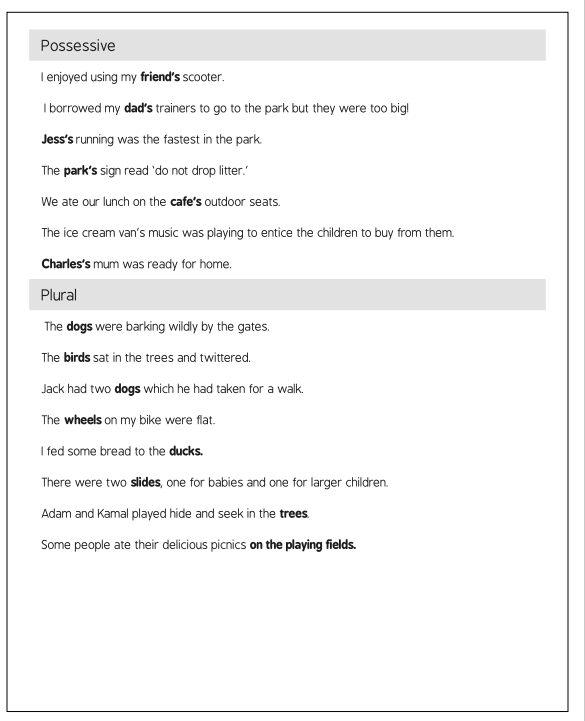 The answers 